Автономная газификация домадо 800 м2Размеры трассы газопровода: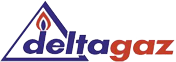 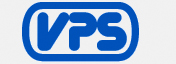 Глубина - 1 800мм,Ширина – 500мм, уклон в сторону конденсатосборника.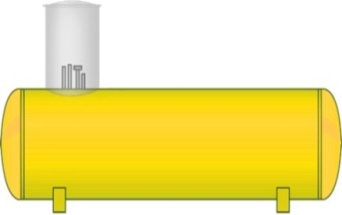 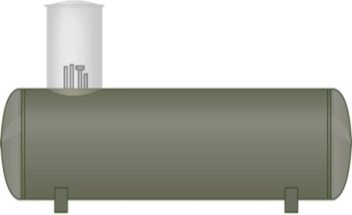 Размеры котлована газгольдера:Глубина – 2 200мм,Длина – 9 500мм,Ширина – 2 500мм. Автономная газификация с газгольдером 10 000 литров стандартная горловина производство ЕвросоюзаАвтономная газификация домадо 800 м2Размеры трассы газопровода:Глубина - 1 800мм,Ширина – 500мм, уклон в сторону конденсатосборника.Размеры котлована газгольдера: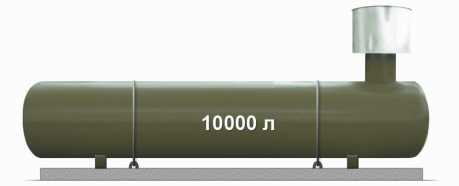 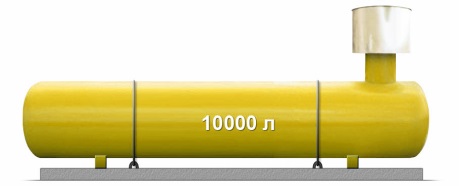 Глубина – 3 000мм,Длина – 9 500мм,Ширина – 2 500мм.Автономная газификация с газгольдером 10 000 литров высокая горловина 1 000мм производство ЕвросоюзаСПЕЦИФИКАЦИЯ РАСХОДОВ НА ОТОПЛЕНИЕ И ВОДОСНАБЖЕНИЕ  (материалы)                                                                         РАБОТЫ ПО МОНТАЖУ ОТОПЛЕНИЯ И ВОДОСНАБЖЕНИЯ«Минимальный»«Стандартный»«ВСЕ включено»Доставка на объект по М.О. или 100км от МКАДДоставка на объект по М.О. или 100км от МКАДДоставка на объект по М.О. или 100км от МКАДМонтаж, опресовка,пуско-наладка системыМонтаж, опресовка,пуско-наладка системыМонтаж, опресовка,пуско-наладка системыЕмкость, фундаментная плита, крепеж, редуктор REGOЕмкость, фундаментная плита, крепеж, редуктор REGOЕмкость, фундаментная плита, крепеж, редуктор REGOЦокольный ввод в дом, газопровод 15мЦокольный ввод в дом, газопровод 15мЦокольный ввод в дом, газопровод 15мБессрочный договор на сервис при заправке от ГазПетролеумБессрочный договор на сервис при заправке от ГазПетролеумБессрочный договор на сервис при заправке от ГазПетролеумДисконтная карта на газ       (со скидками)Дисконтная карта на газ       (со скидками)Земляные работы с обратной засыпкойЗемляные работы с обратной засыпкойПервая заправка газом с продувкой 87% - 8 700лПервая заправка газом с продувкой 87% - 8 700л2 газовых настенных котела Rinnai, монтаж, пуско-наладкаГорелки для пропан-бутана, коаксиaльный дымоходСтабилизатор напряжения370 000 рублей555 000 рублей708 000 рублей«Минимальный»«Минимальный»«Минимальный»«Стандартный»«ВСЕ включено»«ВСЕ включено»«ВСЕ включено»Доставка на объект по М.О. или 100км от МКАДДоставка на объект по М.О. или 100км от МКАДДоставка на объект по М.О. или 100км от МКАДДоставка на объект по М.О. или 100км от МКАДДоставка на объект по М.О. или 100км от МКАДДоставка на объект по М.О. или 100км от МКАДДоставка на объект по М.О. или 100км от МКАДМонтаж, опресовка,пуско-наладка системыМонтаж, опресовка,пуско-наладка системыМонтаж, опресовка,пуско-наладка системыМонтаж, опресовка,пуско-наладка системыМонтаж, опресовка,пуско-наладка системыМонтаж, опресовка,пуско-наладка системыМонтаж, опресовка,пуско-наладка системыЕмкость, фундаментная плита, крепеж, редуктор REGOЕмкость, фундаментная плита, крепеж, редуктор REGOЕмкость, фундаментная плита, крепеж, редуктор REGOЕмкость, фундаментная плита, крепеж, редуктор REGOЕмкость, фундаментная плита, крепеж, редуктор REGOЕмкость, фундаментная плита, крепеж, редуктор REGOЕмкость, фундаментная плита, крепеж, редуктор REGOЦокольный ввод в дом, газопровод 15мЦокольный ввод в дом, газопровод 15мЦокольный ввод в дом, газопровод 15мЦокольный ввод в дом, газопровод 15мЦокольный ввод в дом, газопровод 15мЦокольный ввод в дом, газопровод 15мЦокольный ввод в дом, газопровод 15мБессрочный договор на сервис при заправке от ГазПетролеумБессрочный договор на сервис при заправке от ГазПетролеумБессрочный договор на сервис при заправке от ГазПетролеумБессрочный договор на сервис при заправке от ГазПетролеумБессрочный договор на сервис при заправке от ГазПетролеумБессрочный договор на сервис при заправке от ГазПетролеумБессрочный договор на сервис при заправке от ГазПетролеумДисконтная карта на газ       (со скидками)Дисконтная карта на газ (со скидками)Дисконтная карта на газ (со скидками)Дисконтная карта на газ (со скидками)Земляные работы с обратной засыпкойЗемляные работы с обратной засыпкойЗемляные работы с обратной засыпкойЗемляные работы с обратной засыпкойПервая заправка газом с продувкой 87% - 8 700лПервая заправка газом с продувкой 87% - 8 700лПервая заправка газом с продувкой 87% - 8 700лПервая заправка газом с продувкой 87% - 8 700л2 газовых настенных котела Rinnai, монтаж, пуско-наладка2 газовых настенных котела Rinnai, монтаж, пуско-наладка2 газовых настенных котела Rinnai, монтаж, пуско-наладкаГорелки для пропан-бутана, коаксиaльные дымоходыГорелки для пропан-бутана, коаксиaльные дымоходыГорелки для пропан-бутана, коаксиaльные дымоходыСтабилизатор напряженияСтабилизатор напряженияСтабилизатор напряжения410 000 рублей410 000 рублей410 000 рублей595 000 рублей748 000 рублей748 000 рублей748 000 рублейВозможные дополнительные материалы и работы по газификацииВозможные дополнительные материалы и работы по газификацииВозможные дополнительные материалы и работы по газификацииВозможные дополнительные материалы и работы по газификацииВозможные дополнительные материалы и работы по газификацииВозможные дополнительные материалы и работы по газификации№Наименование товара и услугиНаименование товара и услугиНаименование товара и услугиКол- воЦена за единицу1Аварийный выезд специалистаАварийный выезд специалистаАварийный выезд специалиста5 0002Сервисное обслуживаниеСервисное обслуживаниеСервисное обслуживание10 0003Земляные работы в базовой комплектацииЗемляные работы в базовой комплектацииЗемляные работы в базовой комплектациикомп20-25-30 0004Редуктор давления 11 кг/час, 37-87мБарРедуктор давления 11 кг/час, 37-87мБарРедуктор давления 11 кг/час, 37-87мБар10 0005Газопровод наружный 25ммГазопровод наружный 25ммГазопровод наружный 25мм5006Газопровод подземный 32ммГазопровод подземный 32ммГазопровод подземный 32мм4007Газопровод подземный 63ммГазопровод подземный 63ммГазопровод подземный 63мм8008Дополнительный цокольный ввод 32ммДополнительный цокольный ввод 32ммДополнительный цокольный ввод 32мм7 0009Дополнительный цокольный ввод 63ммДополнительный цокольный ввод 63ммДополнительный цокольный ввод 63мм9 00010Соединительная муфта 32ммСоединительная муфта 32ммСоединительная муфта 32мм80011Тройник 32/32/32                                              Тройник 32/32/32                                              Тройник 32/32/32                                              1 80012Седелка 63/32Седелка 63/32Седелка 63/322 30013Сигнализатор загазованности                         Сигнализатор загазованности                         Сигнализатор загазованности                         6 00014Клапан отсечки газа              Клапан отсечки газа              Клапан отсечки газа              6 00015Подъем редуктора выше талых водПодъем редуктора выше талых водПодъем редуктора выше талых вод7 00016Счетчик газаСчетчик газаСчетчик газа7 00017Дистанционный передатчик уровня газаДистанционный передатчик уровня газаДистанционный передатчик уровня газа15 00018Конденсатосборник                                          Конденсатосборник                                          Конденсатосборник                                          15 00019Анодно-катодная защита и заземлениеАнодно-катодная защита и заземлениеАнодно-катодная защита и заземление10-15-20 00020Земляные работы превышающие базу за 1м3Земляные работы превышающие базу за 1м3Земляные работы превышающие базу за 1м31 00021Доставка и возврат дальше М.О. или 100км от МКАДДоставка и возврат дальше М.О. или 100км от МКАДДоставка и возврат дальше М.О. или 100км от МКАД50 руб/кмСПЕЦИФИКАЦИЯ РАСХОДОВ НА КОТЕЛЬНОЕ ОБОРУДОВАНИЕСПЕЦИФИКАЦИЯ РАСХОДОВ НА КОТЕЛЬНОЕ ОБОРУДОВАНИЕСПЕЦИФИКАЦИЯ РАСХОДОВ НА КОТЕЛЬНОЕ ОБОРУДОВАНИЕСПЕЦИФИКАЦИЯ РАСХОДОВ НА КОТЕЛЬНОЕ ОБОРУДОВАНИЕСПЕЦИФИКАЦИЯ РАСХОДОВ НА КОТЕЛЬНОЕ ОБОРУДОВАНИЕСПЕЦИФИКАЦИЯ РАСХОДОВ НА КОТЕЛЬНОЕ ОБОРУДОВАНИЕ№Наименование товара и услугиНаименование товара и услугиНаименование товара и услугиКол-во Цена за единицу 22Котел Rinnai RB-107 EMF (12кВт)Котел Rinnai RB-107 EMF (12кВт)Котел Rinnai RB-107 EMF (12кВт)28 00023Котел Rinnai RB-167 RMF (18кВт)Котел Rinnai RB-167 RMF (18кВт)Котел Rinnai RB-167 RMF (18кВт)34 00024Котел Rinnai RB-207 RMF (23кВт)Котел Rinnai RB-207 RMF (23кВт)Котел Rinnai RB-207 RMF (23кВт)39 00025Котел Rinnai RB-257 RMF (29кВт)Котел Rinnai RB-257 RMF (29кВт)Котел Rinnai RB-257 RMF (29кВт)42 00026Котел Rinnai RB-307 RMF (35кВт)Котел Rinnai RB-307 RMF (35кВт)Котел Rinnai RB-307 RMF (35кВт)50 00027Котел Rinnai RB-367 RMF (42кВт)Котел Rinnai RB-367 RMF (42кВт)Котел Rinnai RB-367 RMF (42кВт)56 00028Котел Dimond TD-B11       (11кВт)Котел Dimond TD-B11       (11кВт)Котел Dimond TD-B11       (11кВт)17 00029Котел Ruby TR-B20           (20кВт)Котел Ruby TR-B20           (20кВт)Котел Ruby TR-B20           (20кВт)19 00030Котел Emerald TE-B24      (24кВт)Котел Emerald TE-B24      (24кВт)Котел Emerald TE-B24      (24кВт)20 00031Котел Emerald TE-B34      (34кВт)Котел Emerald TE-B34      (34кВт)Котел Emerald TE-B34      (34кВт)27 00032Горелка с демпферомГорелка с демпферомГорелка с демпфером1 00033Коаксиальный дымоход 75ммКоаксиальный дымоход 75ммКоаксиальный дымоход 75мм3 00034Стабилизатор напряженияСтабилизатор напряженияСтабилизатор напряжения3 00035Магнитный преобразователь воды 10 (1/2)Магнитный преобразователь воды 10 (1/2)Магнитный преобразователь воды 10 (1/2)6 00036Монтаж, пуско-наладка котла по газуМонтаж, пуско-наладка котла по газуМонтаж, пуско-наладка котла по газу15 000Возможные дополнительные материалы и работы по котельнойВозможные дополнительные материалы и работы по котельнойВозможные дополнительные материалы и работы по котельнойВозможные дополнительные материалы и работы по котельнойВозможные дополнительные материалы и работы по котельнойВозможные дополнительные материалы и работы по котельной№Наименование товара и услугиНаименование товара и услугиНаименование товара и услугиКол- воЦена за единицу37Газопровод внутренний 15ммГазопровод внутренний 15ммГазопровод внутренний 15мм50038Газопровод внутренний 20ммГазопровод внутренний 20ммГазопровод внутренний 20мм50039Комнатный термостат программируемыйКомнатный термостат программируемыйКомнатный термостат программируемый8 00040Термоэкран для защиты деревянных стенТермоэкран для защиты деревянных стенТермоэкран для защиты деревянных стен4 00041Монтаж котла с подключением к газуМонтаж котла с подключением к газуМонтаж котла с подключением к газу15 00042Подключение газа к котлу без замены горелокПодключение газа к котлу без замены горелокПодключение газа к котлу без замены горелок3 00043Отвод к дополнительной газовой точкеОтвод к дополнительной газовой точкеОтвод к дополнительной газовой точке3 00044Врезка в систему отопления (без материалов)Врезка в систему отопления (без материалов)Врезка в систему отопления (без материалов)8 00045Врезка в систему ГВС (без материалов)Врезка в систему ГВС (без материалов)Врезка в систему ГВС (без материалов)7 00046Слив-залив теплоносителя клиентаСлив-залив теплоносителя клиентаСлив-залив теплоносителя клиента4 00047Источник б/п питания без аккумуляторов (1кВт)Источник б/п питания без аккумуляторов (1кВт)Источник б/п питания без аккумуляторов (1кВт)15 00048Газов. генератор CC6000/220V(5кВт)Газов. генератор CC6000/220V(5кВт)Газов. генератор CC6000/220V(5кВт)58 00049Газов. генератор CC5000/220V(4кВт)Газов. генератор CC5000/220V(4кВт)Газов. генератор CC5000/220V(4кВт)36 00050Автоматика запуска генератораАвтоматика запуска генератораАвтоматика запуска генератора13 00051Монтаж генератора с подключением к газуМонтаж генератора с подключением к газуМонтаж генератора с подключением к газу15 000№Наименование товара и услугиКол-во Цена за единицу 52Радиатор Joker-S 350 алюминиевый (одна секция)50053     Радиатор Joker-S 500 алюминиевый (одна секция) 60054Кронштейн2555Комплект подключения радиатора30056Краны для воды (котел)45057Вентили для радиаторов30058Фитинги, муфты, сгоны, тройники, уголки (RO-pipe)10 00059Труба(RO-pipe) со стекловолокном (20,25,32мм)10060Теплоноситель (антифриз, лит) Dixis-6580№Наименование  услугиКол- воЦена за единицу61Составление плана дома от5 00062Установка радиаторов      2 500   63Прокладка труб отопления 1п.м.100   64Прокладка труб водоснабжения 1п.м.20065Штроба  для труб 1п.м.50066Отверстия для труб30067Подключение к точке раздачи1 500 68Закачка теплоносителя4 00069Доставка и вывоз оборудования, материалов, бригады30         70Расходные материалы (крепеж, сверла, обр.круг, т.д.)5 000Самовывоз со склада г. Павловский ПосадСамовывоз со склада г. Павловский ПосадСамовывоз со склада г. Павловский ПосадСамовывоз со склада г. Павловский Посад№Наименование товара и услугиКол-во Цена за единицу 71Газгольдер   2 700л130 00072Газгольдер   4 850л160 00073Газгольдер   6 400л220 00074Газгольдер   9 100л300 00075Газгольдер 10 000л320 000